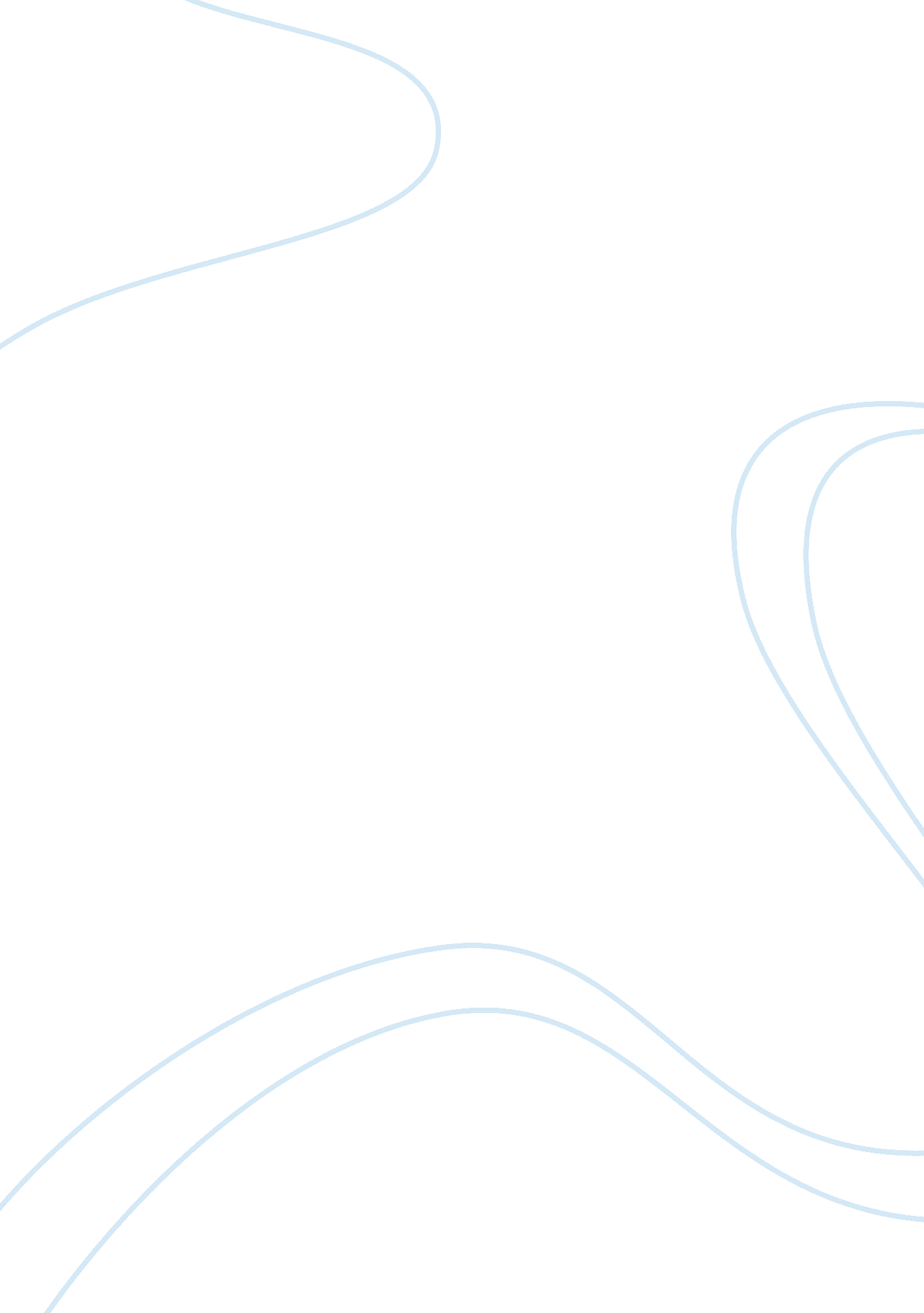 Example of essay on the myth of donald trump and madonnaFamily, Father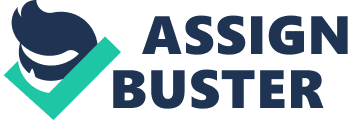 Donald Trump, the father of men and gods, had an incomparable power and influence both beneath the sea and on the surface of the earth. His power made him invincible by any being, alive, dead, buried and unburied. For centuries, the father of men and gods ruled over land and sea and could obtain whatever it is he desired until he met Madonna, the goddess of beauty, compassion, procreation and sweetness. To Donald Trump, Madonna was like the purest diamond of Congo forest and glittered like the purest gold of Thailand. Disappointingly, Madonna did not want anything to do with Donald Trump, the king of the world (O'Connor, 34). 
It was until Donald Trump promised change the entire world waters to land when Madonna agreed to marry him. After making all the promises in the world, this was the only thing that could make Madonna concede to Donald Trump’ plea and he had to take his chances. Then came Hathor, an Egyptian goddess, who came up with an advice to save the world. Donald Trump had to sacrifice his beloved wife Madonna for a daughter because she still held on to the promise she had been given. Eventually, the father of men and gods had to sacrifice his love in order to save the world and retain its water (Felch, and Ralph, 12). 
Just as promised, his sacrifice did not go in vain. Donald Trump had a beautiful daughter, Dionne. With her unimaginable beauty, Donald Trump feared that other gods would cause a world war fighting for the love of his daughter and so he married her off to the Logos, a man famous for his deformity and ugliness. Having had all there is to have in the world; Dionne too was disappointed for not acquiring what she needed. One of our team members was not quite conversant with the fact that despite Dionne and Donald Trump having had everything, they were unable to have the loves of their lives. 
In conclusion therefore, one ought to not the moral lesson in this myth. Attitude of public figures are comparably similar to those of ordinary people in the sense that all accept the fact that they cannot acquire everything they desire to have. Works Cited Felch, Jason, and Ralph Frammolino. Chasing Dione: The Hunt for Looted Antiquities at the World's Richest Museum. Boston: Houghton Mifflin Harcourt, 2011. Print. 
O'Connor, George. Donald Trump: King of the Gods. New York: First Second, 2010. Print. 